Hettich con estrenos de productos en la Interzum 2023
Asegúrese ahora las entradas gratuitas para la feria¡Por fin de nuevo la Interzum! La expectación tampoco podría ser mayor para Hettich. El fabricante de herrajes está sumamente impaciente por presentar sus innovaciones al público especializado del 9 al 12 de mayo y lanza una invitación para visitar el Mundo de Hettich en el pabellón 8.1, stand C31/B40. Ya está habilitada una página de inicio de Hettich sobre la feria. Los visitantes especializados pueden conseguir en dicha página entradas gratis para visitar la feria.La expectativa va en aumento, pues en la Interzum 2023 Hettich dará a conocer nuevamente unos estrenos de productos. Podemos avanzar que en Colonia los visitantes podrán disfrutar de una experiencia completamente nueva de la empresa Hettich descubriendo unas mágicas soluciones de equipamiento para las cocinas y los baños, para las salas de estar y los dormitorios, así como para el lugar de trabajo y la vida al aire libre. Un espacio del stand de Hettich destinado a espectáculos alberga una atracción especial para el sector especializado. También se podrá ver en acción cómo funciona la técnica de mecanizado del futuro y mucho más. Con innovaciones y ofertas de servicios a medida, Hettich 2023 se presenta como socio líder y completamente integral de la industria del mueble, los procesadores y los fabricantes de electrodomésticos. „It’s all in Hettich“.También esto forma parte del servicio práctico de Hettich: en https://interzum.hettich.com los visitantes pueden solicitar ahora su código promocional personal para conseguir una entrada gratis para la feria Interzum de Colonia. Esta promoción de Hettich estará disponible hasta el día 12 de mayo. La página de inicio contiene amplia y variada información y sugerencias, que invitan a visitar la Interzum 2023. También merece la pena darse ya una vuelta virtual en línea por Hettich. Y en mayo podrá experimentar el programa completo de Hettich en vivo, personalmente en Colonia.El siguiente material gráfico está disponible para su descarga en el Menú "Prensa" de www.hettich.com: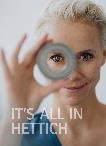 062023_aEn la Interzum de 2023, pabellón 8.1, stand C31/B40, los visitantes especializados podrán descrubrir en directo todo lo que Hettich ofrece. Foto: HettichSobre HettichHettich se fundó en 1888 y en la actualidad es uno de los fabricantes de sistemas para muebles más importantes y reconocidos del mundo. Unos 8.000 compañeros y compañeras, procedentes de casi 80 países, trabajan en equipo con el objetivo de desarrollar tecnología inteligente para el mueble. Hettich entusiasma a personas de todo el mundo y es un socio fiable para la industria del mueble, la distribución y la carpintería. La marca Hettich es sinónimo de sólidos valores empresariales: calidad e innovación, fiabilidad y cercanía al cliente. A pesar de su tamaño e importancia internacional, Hettich sigue siendo una empresa familiar. Independiente de los inversores, el futuro de la empresa es libre, humano y sostenible. www.hettich.com